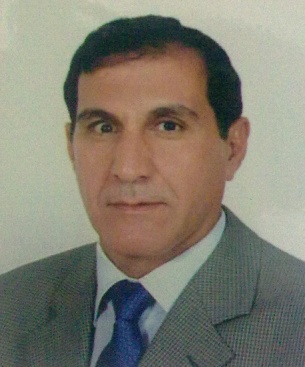 CV - StaffPersonal DataPersonal DataPersonal DataNameAbdel – Hakeem Mohamed KelanyAbdel – Hakeem Mohamed KelanyRankAssociate professorAssociate professorSpecializationHistology, Cytology & EmbryologyHistology, Cytology & EmbryologyAddressDept. of Anatomy & Histology – Faculty of Veterinary Medicine Dept. of Anatomy & Histology – Faculty of Veterinary Medicine Telephone0226418170Mobile: 01127510725e-mailAbdo1654@aun.edu.eg / drahakeem@hotmail.comAbdo1654@aun.edu.eg / drahakeem@hotmail.comQualificationsQualificationsQualificationsQualificationsB.V.Sc. University:  Assiut UniversityYear: May 1977Year: May 1977M.V.Sc.University:  Assiut University Year: June 1982Year: June 1982M.V.Sc.Title: A study on the structure and distribution of the sweat & sebaceous glands of the Egyptian Buffalo in some body regions.Title: A study on the structure and distribution of the sweat & sebaceous glands of the Egyptian Buffalo in some body regions.Title: A study on the structure and distribution of the sweat & sebaceous glands of the Egyptian Buffalo in some body regions.Ph.DUniversity: Assiut Uni ,& Hannover West-GermanyUniversity: Assiut Uni ,& Hannover West-GermanyYear: Dec. 1987Ph.DTitle: Histogenesis of the skin of the Goat with special references to its mode of vascularization.Title: Histogenesis of the skin of the Goat with special references to its mode of vascularization.Title: Histogenesis of the skin of the Goat with special references to its mode of vascularization.Employment HistoryEmployment HistoryEmployment HistoryDemonstratorUniversity: Assiut UniversityYear: 1977    to 1982Assistant LecturerUniversity: Assiut UniversityYear: 1982    to 1988Assistant professorUniversity: Assiut UniversityYear: 1993    to 1997Associate Prof.University: King Abdulaziz University, Fac. Of Medicine and Fac. of ScienceYear: 1998    to  2019Professor EmeritusUniversity: Assiut UniversityYear: 2019    to  nowTeaching Experiences (name of courses)Teaching of theoretical & practical syllabus of histology and cytology for undergraduate and post-graduate students (Cytology, general, special histology & embryology).Teaching of Medical Biology-Bio101 (theoretical, practical and tutorials) for students of (Medicine, Parallel Medicine, Dentistry, Pharmacy & Medical Technology).Teaching of General Biology – Bio 110 for the students of Preparatory year. Experience in the field of employment of scientific instruments dealing with preparation and investigation of the samples for microscopical and ultra-microscopical examination.Certified for employment of the electron microscope in the field of biological sciences.Research InterestHistology, Cytology, Histochemistry & Immuncytochemistry.Embryology & Reproduction.Skin structure & its development.Endocrine Research.Fish Histology.Breast Cancer Research.Research ProjectsPrincipal investigator for project (No. 012/427) for KAU's sponsored researches. Titled: "Evaluation of methods for tissue-based detection of the Her 2/ neu gene alteration in human breast cancer". The duration of this project is 24 months. The final report of the first period was submitted to Deanship of Scientific Research (In Shawal 1428 H). The final report of the second period is submitted to Deanship of Scientific Research (In 20/2/1430 H).Co-Investigator for project (No. 010/427) for KAU's sponsored researches. Titled: "The prognostic value of Heat Shock protein in breast cancer". The duration of this project is 24 months. The final report of the second period was submitted to Deanship of Scientific Research (In 11/1430 H).Co-Investigator for the research proposal: "Mutagenic/Carcinogenic risk of chemicals in human environment, strategies to assess and minimize the effects". Submitted to King Abdul-Aziz City for Science & Technology (KACST) for funding (Jan 2010).Thesis Supervision (number)Thesis Supervision (number)Master:  2Ph.D: 3Conferences Attended (last 5 years) Name – Date – placeThe 3rd Saudi General Surgery Society Scientific Meeting and the 1st El-Eman Cancer Society Scientific Meeting – Held on 23-25 Safar 1428 H. / 13-15 March 2007 – at KAU, Jeddah, KSA.The 6th GCC Medical Education Conference and the 2nd Meeting of the Saudi Medical Education Society – Held on 25-26 Shawal1428H. / 6-7 November 2007 – at KAU, Jeddah, KSA.The workshop of (Strategic Improvement Plan) – Held on 13 Nov.2007 – at KAU, Jeddah, KSA.The workshop of (Learning to Lead) – Held on 27 Shawal 1427 H. / 18 Nov. 2006 – at KAU, Jeddah, KSA. International Saudi Symposium on Hemostasis and Thrombosis – Held on 25-27 Nov. 2006 – at KAU, Jeddah, KSA.The workshop of (Microsoft Power Point) – Held on 8-10 Sha'ban 1426 H. / 12-14 Sept. 2005 – at KAU, Jeddah, KSA.The workshop of (Are you Students Learning Introduction Classroom Assessment, Center for Teaching and Learning Development) – Held on 19 Sept 2006 – at KAU, Jeddah, KSA. The workshop of (Annual Clinical Immunology and Allergy) – Held on 10 Dec. 2006 – at Faculty of Medicine, KAU Medical Center, Jeddah, KSA.International Saudi Symposium of Pediatric Hematology and Oncology – Held on 21-23 Nov. 2005 – at KAU, Jeddah, KSA.The workshop of (Study Guides: Their Use and Preparation) – Held on 9 Safar 1425 H. / 30 March 2004 – at KAU, Jeddah, KSA.Saudi Bio – 2004 International Conference – Held on 10 May 2004 – at King Faisal Specialist Hospital & Research Center, Jeddah , KSA.The 3rd International Genomic Medicine Conference in Saudi Arabia ( CEGMR ) King Abdulaziz University-Jeddah  KSA (29th Nov.—3rd Dec. 2015)Use of Computer (name of programs)Microsoft Office Power Point.Microsoft Office Word.Air Projector Client.Publications (Recent publications) Author – Year – title – Journal – Volume - PageAbou-Elmagd.A; Salem, A.O.; Yousria, A. Abdel Rahman and A.M. Kelany (1994) Ultrastructural evidence for resorption, spermiophagy and renewal in the epithelium of Buffalo ejaculatory duct Sixth Sc. Congress, Fac. Vet. ‘Med., Assiut (1994).Hussein, S.Y.; and A.M. Kelany (1995). A study on the effect of ammonia on the maturation of gonads in common carp (Cyprinus Carpio) L., 1758 Assiut Vet. Med. J. Vol. 33, No. 65: 51-72.Sayed R.; Attoji Y; Kelany A.M. (1998): Ultra structural studies on the thyroid gland of one humped - camel. XXII EAVA congress, Naples Italy –July 26-30. Abou-Elmagd, A. M. Kelany, A. 0. Salem; and A. H. S Hassan (2002): Morphological and Morphometric studies on the testis of sheep in non-breeding season after melatonin administration XXIV congress of European Association of Veterinary Anatomists (EAVA) July 21st to 25th 2002 in Brono (Czech Republic).Sayed R.; Atoji Y. ;and A.M. Kelany (2002): Morphological and immunohistochemical studies of the thyroid gland in one-humped camel (Camelus dromedarius) 6th Vet. Med. Zag. Conference (7-9 September 2002) Hurghada.Contributor in writing "Human Biology Laboratory manual " for Medical, Dentistry Pharmacy, Medical Technology and Nursing Students (2008) – Published by : Dar Khawarizm for academic publishing and distribution.Faragalla, A.A. , S. M. Elassouli, S.O. Al-Saggaf, K. M. Al-Ghamdi and A. M. Kelany (2010) : Effects of Hogna Carolinensis  and Phidippus Octopunctatus spider venoms on cultured heart cells : Morphological Studies. Ass. Uni. Bull. Environ. Res. Vol. 13 No. 1 March.Alkatab. H , Kelany. A . , Buhmeida . A , Al-Maghrabi . J , Lari . S , Chaudhary .A , Gari . M , Abuzenadah . A and Al-Quahtani . M (2010) : Evaluation of HER-2/neu Gene Amplification by Fluoresence in Situ Hybirdization and immunohistochemistry  in Saudi female Breast cancer . Anticancer research 30:4081-4088Binsawad A. Hanadi , Abdul Hakeem M. Kelany , Fatma M. ElQudsi , Hanan A. Ameen and Salah A. El Karium (2011) : The possible protective role of antioxidants (Selenium, vitamin E) in reducing smoking effects on Testes of albino rats : Ass. Uni. Bull. Environ. Res. Vol. 14 No. 1 March.Nazia Nzam, Mohammed Iqbal Lon, Monika Sharma, Abdelhakeem M. Kelany ,and  Waseem  Ahmed (2015) : Biochemical and cytoarchitectural evaluation of dimethoate intoxication in rat liver and kidney: an in vivo study. Indo American journal of Pharmaceutical Reaseach.Vol.5,Issue 03.:1127-1137Bandar M.Elbogami , AbdulHakeem M. Kelany ,and Osama A. Abu-Zinadah (2015): Prevalence of Dicrocoelium dendriticum Infection in Sheep at` Taif Province, West Saudi Arabia.J.Egypt Soc.Parasitol.(JESP),45(1),2015-  75-81Maaly H.A,Hanan M.Shazly and Abdelhakeem M.Kelany (2017):Screening  physiological effect of Artemisia herba alba and Allium sativum on Spodoptera littoralis (Boisd) ( Lepidoptera:Noctuidae)-Assiut Vet.Med.J.Vol.63 No.155 October 2017: 1-5Heba H.M.,Abu Zeid I.M,,Waseem A.,Kelany A.M.,Shazly H.F.,El Hag G.A. ,Houlihan D.F.and Niamat M.A.(2018):Effects  of short-Term  Exposure to Crude-Oil on the Ultrastructure of Hepatocytes and Observations on Growth ,Protien,RNA,DNA Concentration and their Ratios  in Flatfish Flounder (Platichthys flesus).World Applied Sciences Journal 36 (1):66-77,2018. 14- Al-Elaryani S.Fatma , Kelany A.M,Amin A.Hanan,Shazly F.Hanan,(2018): Histological and Physiological Studies on the Effects of Some Energy Drinks on Male Rats .  Int.J. Pharm. Res. Allied Sci., 2018, 7(1):165-176.15- Al Sulimani M.Madeeha, Kelany A.M, Ahamd W.,Shiekh Omar A.M,Elshazly F.Hanan,(2018): Structural Destabilization in Renal and Hepatic Cells and Tissues Subjected to CuSO4 Toxicity in Male Mice.J Med Biomed Discoveries:JMBD-106.10000617- Ahmad W., Kelany A.M, AlQahtani M.H, Abdel Rauf, Ahmad H, Ali H.S.H.M,(2018): Efficiency and Persistence of Isotronic Repellent Devices in Culex pipiens and Aedes aegypti Vectors of Mosquito Borne Diseases.J Med Biomed Discoveries: JMBD-109 DOI: 10.29011/ JMBD-109. 10009